Приложение № 2ЗАЯВКА Дата проведения мероприятия  Отметьте  знаком ۷ необходимые пункты.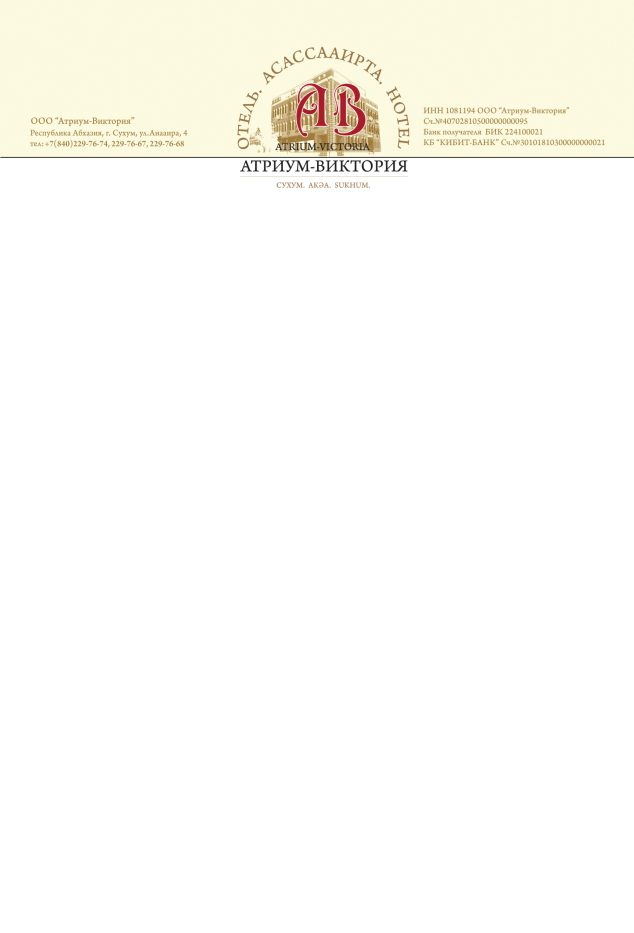  www.atrium-victoria.comтел.+7(940)229-76-74E-mail: atriumviktoria@gmail.com Заказчик (наименование и юридическая форма)Заказчик (наименование и юридическая форма)Заказчик (наименование и юридическая форма)Заказчик (наименование и юридическая форма)Юрид.адресЮрид.адресПочтовый адресПочтовый адресБанковские реквизитыБанковские реквизитыИНН/КППИНН/КППИНН/КППДолжность руководителя (Ф.И.О.)Должность руководителя (Ф.И.О.)Контактное лицо(Ф.И.О.)Контактное лицо(Ф.И.О.)Телефон     ФаксE-mail:Форма оплаты: Форма оплаты: Аренда  конференц-залакол-во часов__ч.с          до с          до кол-во участников    чел.Дополнительное оборудование:Мультимедийный проектор + экран ___ х ____DVDЗвукоусилительное оборудованиеМикрофон(    шт.)НоутбукФлипчарт⁪⁪⁪Питание:Кофе-брейкОбедУжин⁪⁪⁪Кол-во чел._____Время______Кол-во чел._____Время______Кол-во чел._____Время______Парковка⁪Кол-во автомобилей_________Подпись руководителяПодпись руководителя________________________________МП"      "                2015г."      "                2015г.